The Figures LegendsFig.1A Regression analysis for BPMSE-Ch-cog/MMSE scores.The relationship between BPMSE-Ch-cog and MMSE was revealed on a scatter plot. The range of 0 to 5 scores on the MMSE corresponded to a substantial range of 2 to 24 scores on BPMSE-Ch-cog, indicating that the BPMSE-Ch had no floor effect. Fig.1B Regression analysis for BPMSE-Ch-cog/SIB scores.The relationship between BPMSE-Ch-cog and SIB scores is displayed. The relatively highR2=0.61 indicated that BPMSE-Ch-cog showed a strong association with the SIB, which demonstrated that the BPMSE-Ch was a sensitive tool for assessing patients with severe AD.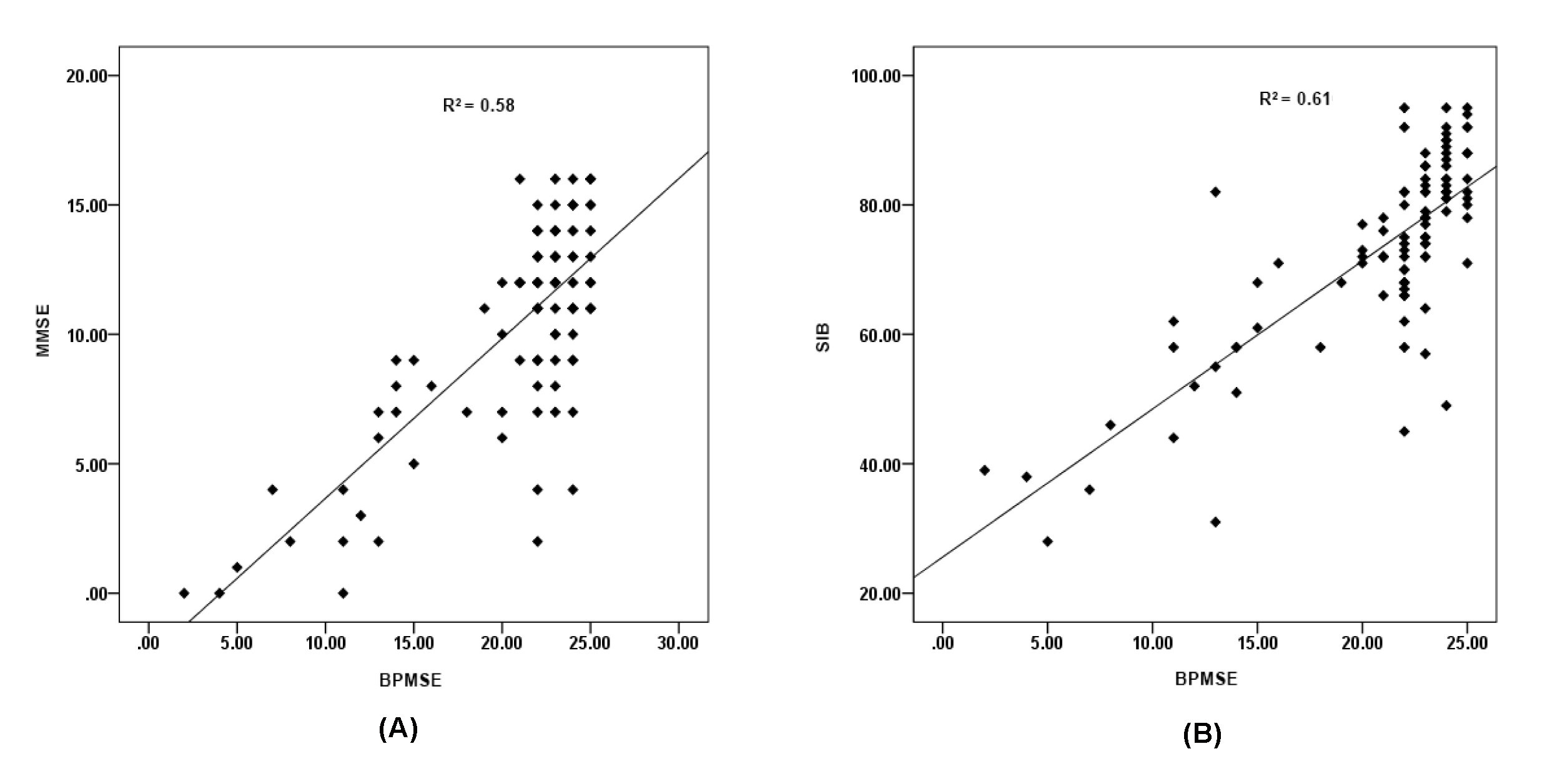 